附件3：2020年泸溪县教育事业单位公开引进紧缺专业技术人才面试考场平面示意图一楼二楼三楼面试一组
候考室面试二组
候考室面试三组
候考室多功能报告厅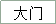 现试一组
准备室现试二组
准备室现试三组
准备室多功能报告厅楼梯楼梯楼梯多功能报告厅面试一组
面试室面试二组
面试室面试三组
面试室多功能报告厅三楼面试一组
考后休息室面试二组
考后休息室面试三组
考后休息室多功能报告厅二楼考务办公室面试一组
考后休息室面试二组
考后休息室面试三组
考后休息室多功能报告厅一楼面试一组
考后休息室面试二组
考后休息室面试三组
考后休息室多功能报告厅一楼大门大门楼梯楼梯楼梯庆 梅 楼庆 梅 楼